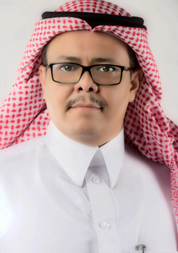 سمير بن موسى محمد النجديSameer Mosa M. AlNajdisalnajdi@ut.edu.sa
dr.salnajdi@gmail.comالاسمسمير بن موسى محمد النجديSameer Mosa M. AlNajdisalnajdi@ut.edu.sa
dr.salnajdi@gmail.comالبريد الالكترونيالشهادات العلميةشهادة الدكتوراه في الفلسفة من جامعة ولاية إنديانا، ولاية إنديانا بالولايات المتحدة الأمريكية في المناهج والتعليم تخصص تقنيات تعليمشهادة الدكتوراه في الفلسفة من جامعة ولاية إنديانا، ولاية إنديانا بالولايات المتحدة الأمريكية في المناهج والتعليم تخصص تقنيات تعليم1435 هـشهادة مصمم تعليمي معتمد من جامعة إنديانا الحكومية، ولاية إنديانا بالولايات المتحدة (Instructional Design Certificate) الأمريكية   شهادة مصمم تعليمي معتمد من جامعة إنديانا الحكومية، ولاية إنديانا بالولايات المتحدة (Instructional Design Certificate) الأمريكية   1435 هـشهادة الماجستير في الوسائل التعليمية والمناهج من جامعة أم القرى بمكة المكرمة، المملكة العربية السعوديةشهادة الماجستير في الوسائل التعليمية والمناهج من جامعة أم القرى بمكة المكرمة، المملكة العربية السعودية1429هـشهادة البكالوريوس من كلية المعلمين بالرياض في التعليم الابتدائي، تخصص تعليم العلومشهادة البكالوريوس من كلية المعلمين بالرياض في التعليم الابتدائي، تخصص تعليم العلوم1417هـالأبحاث المنشورةAlNajdi, S. (2015). Students' perceptions toward using blended learning in Saudi Arabia. In S. Carliner, C. Fulford & N. Ostashewski (Eds.), Proceedings of EdMedia: World Conference on Educational Media and Technology 2015 (pp. 1827-1831). Association for the Advancement of Computing in Education (AACE).AlNajdi, S. (2014). Hybrid Learning in Higher Education. In M. Searson & M. Ochoa (Eds.), Proceedings of Society for Information Technology & Teacher Education International Conference 2014 (pp. 214-220). Chesapeake, VA: AACE.Al-Najdi, S. (2011). A Hybrid Learning System: Jusur a Saudi Web-Based System Providing a Learning Management System in Saudi Arabia Universities. In T. Bastiaens & M. Ebner (Eds.), Proceedings of World Conference on Educational Multimedia, Hypermedia and Telecommunications 2011 (pp. 1906-1911). Chesapeake, VA: AACE.AlNajdi, S. (2015). Students' perceptions toward using blended learning in Saudi Arabia. In S. Carliner, C. Fulford & N. Ostashewski (Eds.), Proceedings of EdMedia: World Conference on Educational Media and Technology 2015 (pp. 1827-1831). Association for the Advancement of Computing in Education (AACE).AlNajdi, S. (2014). Hybrid Learning in Higher Education. In M. Searson & M. Ochoa (Eds.), Proceedings of Society for Information Technology & Teacher Education International Conference 2014 (pp. 214-220). Chesapeake, VA: AACE.Al-Najdi, S. (2011). A Hybrid Learning System: Jusur a Saudi Web-Based System Providing a Learning Management System in Saudi Arabia Universities. In T. Bastiaens & M. Ebner (Eds.), Proceedings of World Conference on Educational Multimedia, Hypermedia and Telecommunications 2011 (pp. 1906-1911). Chesapeake, VA: AACE.AlNajdi, S. (2015). Students' perceptions toward using blended learning in Saudi Arabia. In S. Carliner, C. Fulford & N. Ostashewski (Eds.), Proceedings of EdMedia: World Conference on Educational Media and Technology 2015 (pp. 1827-1831). Association for the Advancement of Computing in Education (AACE).AlNajdi, S. (2014). Hybrid Learning in Higher Education. In M. Searson & M. Ochoa (Eds.), Proceedings of Society for Information Technology & Teacher Education International Conference 2014 (pp. 214-220). Chesapeake, VA: AACE.Al-Najdi, S. (2011). A Hybrid Learning System: Jusur a Saudi Web-Based System Providing a Learning Management System in Saudi Arabia Universities. In T. Bastiaens & M. Ebner (Eds.), Proceedings of World Conference on Educational Multimedia, Hypermedia and Telecommunications 2011 (pp. 1906-1911). Chesapeake, VA: AACE.الخبرات والعضوية العمليةالمتحدث الرسمي لجامعة تبوكالمتحدث الرسمي لجامعة تبوك10/1436هـ - المشرف العام على إدارة الإعلام بجامعة تبوك حتى صدور قرار دمج الإدارة مع عدد من الإدارات الأخرى المشرف العام على إدارة الإعلام بجامعة تبوك حتى صدور قرار دمج الإدارة مع عدد من الإدارات الأخرى10/1436هـ - 4/1437هـ  عميد عمادة التطوير والجودة بجامعة تبوك   عميد عمادة التطوير والجودة بجامعة تبوك 08/1436هـ - حتى الآنالاشراف على مشروع تخرج ماجستير بقسم المناهج وطرق التدريس بجامعة تبوك الاشراف على مشروع تخرج ماجستير بقسم المناهج وطرق التدريس بجامعة تبوك 1436 هـ - حتى الآن  مدير للمشروع التطويري للاعتماد الأكاديمي بجامعة تبوكمدير للمشروع التطويري للاعتماد الأكاديمي بجامعة تبوك1436 هـ - حتى الآن  مشرف ومقرر اللجنة الدائمة للترقيات وشئون المجلس العلمي بجامعة تبوكمشرف ومقرر اللجنة الدائمة للترقيات وشئون المجلس العلمي بجامعة تبوك4/1436 - 11/1436هـمستشار وكيل جامعة تبوك للدراسات العليا والبحث العلمي مستشار وكيل جامعة تبوك للدراسات العليا والبحث العلمي 4/1436هـ -  4/1437هـأستاذ تكنولوجيا التعليم المساعد بقسم تقنيات التعليم بجامعة تبوكأستاذ تكنولوجيا التعليم المساعد بقسم تقنيات التعليم بجامعة تبوك2/2/1436هـ - حتى الآن   مشرف وحدة التطوير والجودة بعمادة السنة التحضيرية بجامعة تبوكمشرف وحدة التطوير والجودة بعمادة السنة التحضيرية بجامعة تبوك11/1435- 8/1436هـعضو جمعية تقنية المعلومات وتعليم المعلمين بالولايات المتحدة الأمريكية عضو جمعية تقنية المعلومات وتعليم المعلمين بالولايات المتحدة الأمريكية 1434 هـكاتب ومحرر بموقع طلاب سعوديين في أمريكا الإلكترونيكاتب ومحرر بموقع طلاب سعوديين في أمريكا الإلكتروني1434 هـ -1435عضو جمعية المهنة والتقنية التربوية بولاية إنديانا بالولايات المتحدة الأمريكيةعضو جمعية المهنة والتقنية التربوية بولاية إنديانا بالولايات المتحدة الأمريكية1434 هـمدرس مساعد لتدريس مرحلة الماجستير في قسم المناهج وطرق التدريس بجامعة إنديانا الحكوميةمدرس مساعد لتدريس مرحلة الماجستير في قسم المناهج وطرق التدريس بجامعة إنديانا الحكومية1432هـ ـ1433هـعضو جمعية ترقية الحوسبة في التعليم بالولايات المتحدة الأمريكيةعضو جمعية ترقية الحوسبة في التعليم بالولايات المتحدة الأمريكية1432هـعضو اللجنة العليا للأنشطة للطلاب الأجانب بجامعة ولاية إندياناعضو اللجنة العليا للأنشطة للطلاب الأجانب بجامعة ولاية إنديانا1432-1435 هـمترجم متطوع في إدارة التعليم بمدينة تيراهوت ومعهد الإنترلنك لتدريس اللغة الانجليزيةمترجم متطوع في إدارة التعليم بمدينة تيراهوت ومعهد الإنترلنك لتدريس اللغة الانجليزية1432-1435 هـمحاضر بقسم تقنيات التعليم بكلية التربية والآداب جامعة تبوكمحاضر بقسم تقنيات التعليم بكلية التربية والآداب جامعة تبوك1431هـ - 1/2/1436هـمعيد بقسم تقنيات التعليم بجامعة تبوكمعيد بقسم تقنيات التعليم بجامعة تبوك1419-1431 هـمعلم علوم بمتوسطة ابن خلدون بمحافظة الخرجمعلم علوم بمتوسطة ابن خلدون بمحافظة الخرج1418 هـ - 1419هـالدورات وورش العملTOT دورة تدريب المدربين   TOT دورة تدريب المدربين   1437 هـ	دورة مؤشرات الأداء والمقارنة المرجعية مقدمة من الهيئة الوطنية للتقويم والاعتماد الأكاديمي	دورة مؤشرات الأداء والمقارنة المرجعية مقدمة من الهيئة الوطنية للتقويم والاعتماد الأكاديمي1437هـ		دورة التقارير الدورية للبرامج والمقررات مقدمة من الهيئة الوطنية للتقويم والاعتماد الاكاديمي		دورة التقارير الدورية للبرامج والمقررات مقدمة من الهيئة الوطنية للتقويم والاعتماد الاكاديمي1437هـدورة في القيادة الاكاديمية الإيجابية من مركز القيادة الأكاديمية التابع لوزارة التعليمدورة في القيادة الاكاديمية الإيجابية من مركز القيادة الأكاديمية التابع لوزارة التعليم1436 هـدورة في إدارة الازمات من مركز القيادة الأكاديمية التابع لوزارة التعليمدورة في إدارة الازمات من مركز القيادة الأكاديمية التابع لوزارة التعليم1436 هـدورة فن القيادة من إدارة مكتب الطلاب الأجانب بجامعة  ولاية إنديانادورة فن القيادة من إدارة مكتب الطلاب الأجانب بجامعة  ولاية إنديانا1434 هـشهادة فنون القيادة من الملحقية الثقافية السعودية بالولايات المتحدة الأمريكيةشهادة فنون القيادة من الملحقية الثقافية السعودية بالولايات المتحدة الأمريكية1433 هـورشة عمل تدريبية:  تطبيق تقنيات الويب 2.0 في التعليم من برنامج المعلم الالكتروني تحت إشراف وزارة التربية والتعليم في المملكة العربية السعودية (ورشة عن طريق الانترنت)ورشة عمل تدريبية:  تطبيق تقنيات الويب 2.0 في التعليم من برنامج المعلم الالكتروني تحت إشراف وزارة التربية والتعليم في المملكة العربية السعودية (ورشة عن طريق الانترنت)1433 هـورشة عمل تدريبية:  مهارات التيسير والتنظيم تحت إشراف جامعة إنديانا الحكوميةورشة عمل تدريبية:  مهارات التيسير والتنظيم تحت إشراف جامعة إنديانا الحكومية1433 هـورشة عمل تدريبية:  التكامل الفعال لعناصر التعلم الإلكتروني في المحاضرات المعتمدة على أسلوب الدمج المخلوط من المركز الوطني للتعلم الإلكتروني والتعليم عن بعد في المملكة العربية السعودية (ورشة عن طريق الانترنت)ورشة عمل تدريبية:  التكامل الفعال لعناصر التعلم الإلكتروني في المحاضرات المعتمدة على أسلوب الدمج المخلوط من المركز الوطني للتعلم الإلكتروني والتعليم عن بعد في المملكة العربية السعودية (ورشة عن طريق الانترنت)1432 هـدبلوم اللغة الانجليزية من معهد الانترلنك بجامعة ولاية إنديانا بالولايات المتحدة  الامريكيةدبلوم اللغة الانجليزية من معهد الانترلنك بجامعة ولاية إنديانا بالولايات المتحدة  الامريكية1429 هـورشة عمل تدريبية: التفكير الإيجابي تحت إشراف جمعية الطلاب المسلمين بجامعة  ولاية  إندياناورشة عمل تدريبية: التفكير الإيجابي تحت إشراف جمعية الطلاب المسلمين بجامعة  ولاية  إنديانا1429 هـالرخصة الدولية لقيادة الحاسب الآلي من معهد نيو هورايزون فرع تبوكالرخصة الدولية لقيادة الحاسب الآلي من معهد نيو هورايزون فرع تبوك1428 هـالشارة الخشبية من جمعية الكشافة السعوديةالشارة الخشبية من جمعية الكشافة السعودية1426 هـدورة فن الحوار نظمتها كلية المعلمين بتبوكدورة فن الحوار نظمتها كلية المعلمين بتبوك1426 هـدورة تدريب المدربين من كلية المعلمين بتبوك  TOTدورة تدريب المدربين من كلية المعلمين بتبوك  TOT1425 هـشهادة اجتياز برنامج التقويم والقياس من مركز التدريب والابتعاث بإدارة التعليم بتبوكشهادة اجتياز برنامج التقويم والقياس من مركز التدريب والابتعاث بإدارة التعليم بتبوك1423 هـالمؤتمراتEd-MEDIA2015 حضور وتقديم ورقة بحث في المؤتمر العالمي للوسائط التعليميةEd-MEDIA2015 حضور وتقديم ورقة بحث في المؤتمر العالمي للوسائط التعليمية1436هـحضور البرنامج التدريبي الخاص بالاعتماد الأكاديمي للجامعات السعودية المقام في لندن تنظيم الهيئة الوطنية للاعتماد الأكاديمي بالتنسيق مع السفارة البريطانية بالسعودية حضور البرنامج التدريبي الخاص بالاعتماد الأكاديمي للجامعات السعودية المقام في لندن تنظيم الهيئة الوطنية للاعتماد الأكاديمي بالتنسيق مع السفارة البريطانية بالسعودية 27/3-2/4/1436هـ NEASC حضور مؤتمر تطوير التعليم بالاعتماد الاكاديمي المقام في بوستن  تنظيم   NEASC حضور مؤتمر تطوير التعليم بالاعتماد الاكاديمي المقام في بوستن  تنظيم  1435هـ Ed-MEDIA2011  حضور وتقديم  ورقة بحث في المؤتمر العالمي للوسائط التعليمية Ed-MEDIA2011  حضور وتقديم  ورقة بحث في المؤتمر العالمي للوسائط التعليمية1431 هـحضور مؤتمر نظم تكنولوجيا التعليمحضور مؤتمر نظم تكنولوجيا التعليم1432 هـحضور مؤتمر يوم التربية بولاية إندياناحضور مؤتمر يوم التربية بولاية إنديانا1432 هـحضور مؤتمر المهنة وتقنية التربية بولاية إنديانا حضور مؤتمر المهنة وتقنية التربية بولاية إنديانا 1432 هـالمقام في فلوريدا (SITE)  حضور وتقديم  ورقة عمل في المؤتمر الدولي لتقنية المعلومات وتعليم المعلمين المقام في فلوريدا (SITE)  حضور وتقديم  ورقة عمل في المؤتمر الدولي لتقنية المعلومات وتعليم المعلمين 1435 هـالأنشطة والعضوياتعضو مجلس جامعة تبوك والهيئة الاستشارية بالجامعةعضو مجلس جامعة تبوك والهيئة الاستشارية بالجامعة1436هـرئيس لجنة التنسيق والصياغة بجامعة تبوك بالمشروع التطويري للاعتماد المؤسسيرئيس لجنة التنسيق والصياغة بجامعة تبوك بالمشروع التطويري للاعتماد المؤسسي1436هـرئيس لجنة التعاون الدولي بجامعة تبوكرئيس لجنة التعاون الدولي بجامعة تبوك1436هـSJETRعضو لجنة التحرير وفحص أبحاث في المجلة السعودية لأبحاث تكنولوجيا التعليم SJETRعضو لجنة التحرير وفحص أبحاث في المجلة السعودية لأبحاث تكنولوجيا التعليم 1436 هـ عضو لجنة السياق المؤسسي بجامعة تبوك بالمشروع التطويري للاعتماد المؤسسيعضو لجنة السياق المؤسسي بجامعة تبوك بالمشروع التطويري للاعتماد المؤسسي1436هـعضو لجنة تحكيم البحوث في المؤتمر الطلاب الأجانب الأول في جامعة ولاية إندياناعضو لجنة تحكيم البحوث في المؤتمر الطلاب الأجانب الأول في جامعة ولاية إنديانا1435 هـعضو اللجنة الاشرافية على عمادة السنة التحضيرية بجامعة تبوكعضو اللجنة الاشرافية على عمادة السنة التحضيرية بجامعة تبوك11/1435 هـ-11/1436نائب رئيس رابطة الطلاب مسلم في جامعة ولاية إنديانا بالولايات المتحدة الأمريكيةنائب رئيس رابطة الطلاب مسلم في جامعة ولاية إنديانا بالولايات المتحدة الأمريكية1433 هـ-1434رئيس جمعية الطلبة السعوديين في جامعة ولاية إنديانا بالولايات المتحدة الأمريكيةرئيس جمعية الطلبة السعوديين في جامعة ولاية إنديانا بالولايات المتحدة الأمريكية1432 هـنائب رئيس جمعية الطلبة السعوديين في جامعة ولاية إنديانا بالولايات المتحدة الأمريكيةنائب رئيس جمعية الطلبة السعوديين في جامعة ولاية إنديانا بالولايات المتحدة الأمريكية1431 هـرئيس رابطة الطلاب مسلم في جامعة ولاية إنديانا بالولايات المتحدة الأمريكيةرئيس رابطة الطلاب مسلم في جامعة ولاية إنديانا بالولايات المتحدة الأمريكية1430 هـالمشرف الثقافة في النادي السعودي في جامعة ولاية إنديانا بالولايات المتحدة الأمريكيةالمشرف الثقافة في النادي السعودي في جامعة ولاية إنديانا بالولايات المتحدة الأمريكية1429 هـمشرف وحدة الجوالة بكلية المعلمين بتبوكمشرف وحدة الجوالة بكلية المعلمين بتبوك	       1420-1425 هـعضو في لجنة الامتحان في كلية التربية في جامعة تبوك، تبوك كلية المعلمين سابقاعضو في لجنة الامتحان في كلية التربية في جامعة تبوك، تبوك كلية المعلمين سابقا       1420-1425 هـمقرر لجنة أعضاء هيئة التدريس وشئون المبتعثين بكلية المعلمين بتبوكمقرر لجنة أعضاء هيئة التدريس وشئون المبتعثين بكلية المعلمين بتبوك       1420-1425 هـعضو في لجنة حفل التخرج في كلية المعلمين بتبوكعضو في لجنة حفل التخرج في كلية المعلمين بتبوك       1420-1425 هـ		عضو في لجنة القبول والتسجيل في كلية المعلمين بتبوك		عضو في لجنة القبول والتسجيل في كلية المعلمين بتبوك       1420-1425 هـ